ბრძანებამაუწყებლობის შესახებ კანონისა და მაუწყებელთა ქცევის კოდექსის საფუძველზე შეიქმნას თვითრეგულირების საბჭო, შემდეგი შემადგენლობითწევრთა ჩამონათვალი1.რიჩარდ ტოტოჩავა -ბათუმი ტვს დირექტორი2.თამარ ტუღუში -  ბათუმი ტვს  პროდიუსერი3. მონიკა მოლაშხია -  ჟურნალისტისაჩივრების მიღებისთვის განისაზღვროს mail: - tvbatumi@gmail.comსაბჭოს შესახებ ინფორმაცია გამოქვეყნდეს საჯაროდ , გაერთიანებული თვითრეგულირების გვერდზე mediacouncil.ge .თვითრეგულირების სააპელაციო საბჭოდ განისაზღვროს სხვა მაუწყებლებთან ერთად გაერთიანებული თვითრეგულირების სახით mediacouncil.ge -ზე, რომლის შემადგენლობაში არიან:ნათია კუპრაშვილი - თავმჯდომარეთამარ კარელიძე - წევრინუგზარ სუარიძე - წევრიდირექტორის ხელმოწერა   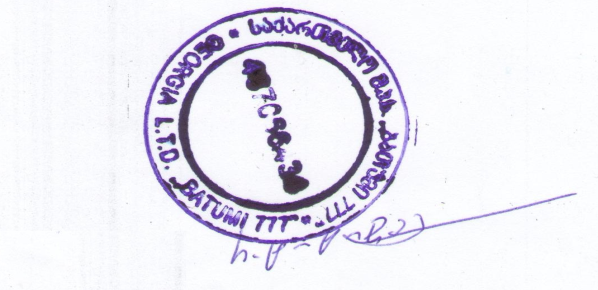 